ATELIERS proposés en Novembre et aprèsAtelier KOKEDAMA : proposé par Véronique T. (adh. 28) un mercredi et un samedi fin novembre (contacter Véronique pour convenir de la date)Atelier De Vive Voix : Vendredi 17 Novembre chez Catherine G. (adh 74)Atelier soudure : on attendra le printempsBLE mercredi 13 décembre : Karaoké animé par Marie-Claude et Bruno (adh 37)Deux nouvelles bibliothèques ont été installées : Rue A Briand        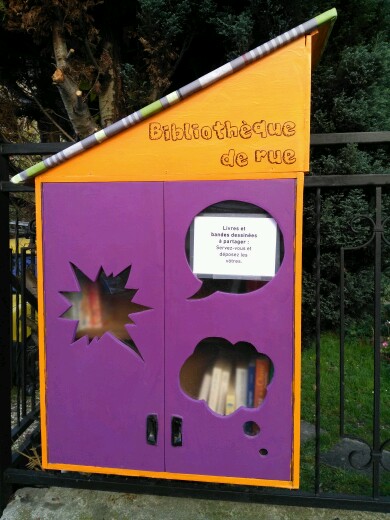                                   Rue  de la croix blanche           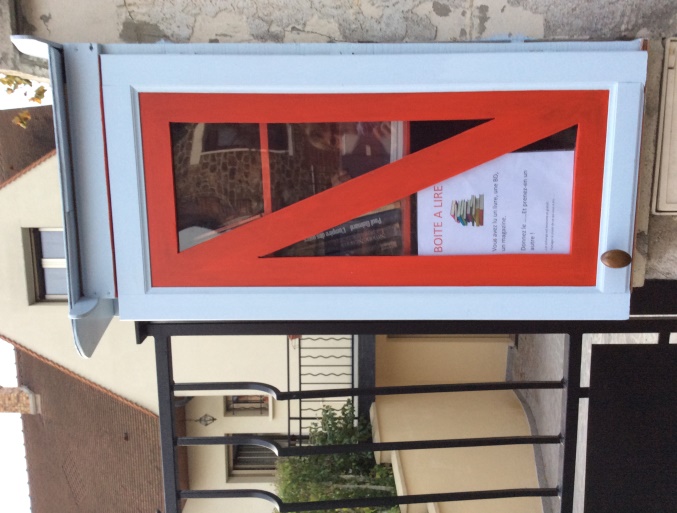 Commencées pendant l’atelier organisé à la Ressourcerie2mains, terminées chez les adhérents (peinture, charnières, plexiglass etc…) . Deux nouveaux points d’échange gratuit. BRAVO à Hélène & Vincent   et  Virginie & Hervé   